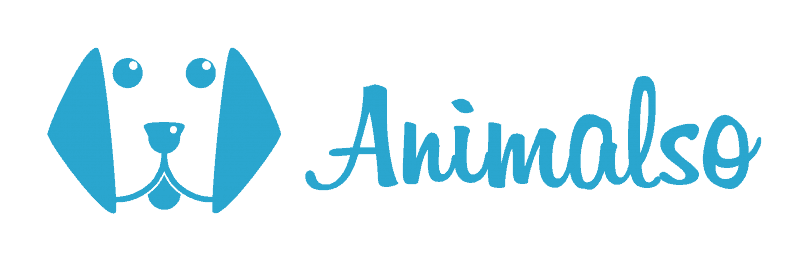 A contract for Canine Stud ServiceDate of Contract:Date(s) of Breeding:Expected Due Date:Information of the Stud DogRegistered Name:Call name or nickname:Registration #:Owner(s) Name:Address:Contact Number(s):Email:Information of the BitchRegistered Name:Call name or nickname:Registration #:Owner(s) Name:Address:Contact Number(s):Email:Terms and ConditionsThe stud fee for the service is paid by:(   ) cash, upfront before mating(   ) deposit, with the remaining balance to be paid after whelping(   ) first pick of the litter (male/female), determined by stud ownerThe fee for this service is $____________ . The deposit amount of $___________ is paid at the time of mating, while the balance of $___________ is provided on or before _______________.Registration papers of the litter will not be signed unless all agreed-upon expenses are paid in full.At least one puppy that is born dead or alive constitutes a litter. The puppy fee option may be refused by the bitch’s owner and may pay in the form of cash in case only one puppy is whelped.If the bitch doesn’t get pregnant, a Repeat Breeding will be given to the same bitch for free on her next heat or estrus cycle.If breeding still doesn’t take on the return service, this contract is terminated.If the bitch isn’t bred on her next heat or is bred with a different stud dog, the contract is considered null and void. Any payment made is forfeited.If the same stud isn’t available anymore, the owner of the female dog will get to choose another stud owned by _____________________________________ .Any balance should be paid in full before the bitch is returned to its owner after breeding/repeat breeding.Stud owner agrees to the following:Present a four-generation pedigree of the stud dog mentioned above and provide a copy to the bitch owner.Provide documentation of testing results and clearances, such as OFA and Brucellosis screening that is performed on the stud dog.Care for the bitch while in his or her charge.Sign the Litter Registration once all the fees for the stud service and other expenses related to the breeding of the stud and bitch named above.Bitch owner agrees to the following:Pay the agreed-upon amount of the stud service (in full or deposit) before the bitch is serviced.Pay the balance of the expenses once the puppies are born.Provide a four-generation pedigree of the bitch to be bred.Provide documentation copies of ISWS registration.Provide documentation of testing results and clearances, such as OFA and Brucellosis screening that is performed on the bitch.Include proof that the bitch has a clear vaginal culture to protect both the female and male dog that will be involved in the mating.Vaginal culture is done in advance to allow the treatment of any problems before mating.While the bitch is in the stud dog owner’s care, an examination or culture can be done at the expense of the bitch owner if needed.The owner of the bitch should be liable for any loss of the stud’s future breeding services if the bitch owner concealed any health issues.Bitch is prepared for breeding and must be sent to the stud owner in good health, free of infections or parasites, and in season.To notify the owner of the stud dog if no pregnancy resulted, no later than 70 days after mating.Return service will not be provided if the bitch owner fails to notify within said timeframe.Take appropriate care of the bitch after breeding, such as proper confinement, to ensure no other males will accidentally mount her before her season is complete.Take responsibility for testing and arrangements needed before and during the breeding to assure proper timing.Provide the stud dog owner a list of names and addresses of the new owners of the puppies that resulted from the breeding.It should include ISWS names and registration numbers of each puppy.Other considerations:Both parties agree that no puppies resulting from breeding should knowingly be sold to any establishment or person related to selling dogs. This applies within and outside of the United States.If ignored, it should be pursued in a court of law.No female or male puppy from the resulting litter will be bred not unless they are certified that they are free of illnesses. These diseases include but are not limited to eye problems, thyroid antibodies, hip dysplasia, vWD, and sebaceous adenitis.If a stud dog can perform naturally but bitch owner requests for artificial insemination (AI), bitch owner is responsible for the cost of the whole process.If the bitch owner does not agree to pay for progesterone testing, smears, and AI, it should be stated ahead of time before signing the contract.The bitch will be bred two to three times, whether naturally or artificially. The goal is to make all efforts to cover the whole breeding cycle of the female dog.By this contract, it’s agreed explicitly that the stud owner is not obligated to process and sign the Litter Registration unless all financial arrangements related to the breeding and the stud fee is paid in full, or until the stud owner receives the puppy as a form of payment.I understand the contract and agree to abide by all sections that are both typed and written.Both parties agree to all the agreements and terms mentioned above.Name and Signature of Stud Dog Owner:Date:Name and Signature of Bitch Owner:Date:****************************************************************************************Return Stud Service date:Signature of Stud Dog Owner:______________   Signature of Bitch Owner:________________